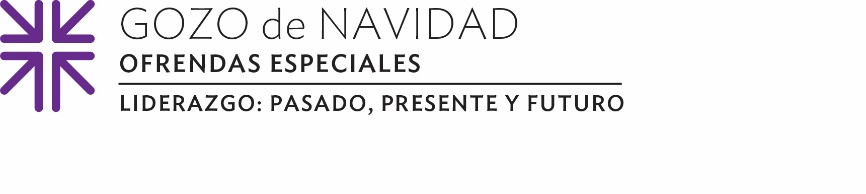 UNA HISTORIA DE AMOREl Rvdo. Ken Tracy ha pasado gran parte de sus más de 30 años con la IP (EE. UU.) ayudando a las congregaciones a superar los conflictos y revitalizar sus miembros, una misión basada en el amor. Si tiene la oportunidad de hablar con el Rvdo. Tracy aunque sea por unos minutos...’Es fácil de entender por qué sería realmente bueno para abordar conversaciones difíciles y ayudar a otros a sanar: se ríe fácilmente y tiene una personalidad contagiosa que te atrae rápidamente. A lo largo del camino, él’construyó un legado de amor y fe con un enfoque en el ministerio y el servicio dentro de la iglesia. Su esposa Carol ha estado a su lado durante todos estos años. Su primer llamado fue en la Iglesia Presbiteriana de Pleasantville, Pensilvania.  Luego pasó a trabajar en el Presbiterio de Boulder, ahora conocido como el Presbiterio de Plains and Peaks, y sirvió durante siete años como ejecutivo del Presbiterio de Utah y luego como pastor de la Iglesia Presbiteriana de St. James en Tarzana, California, tras el terremoto de Northridge en 1994 que dañó el santuario de St. James. El fue a una congregación en el pueblo de Hydaburg, en Alaska, y esto los llevó a él y a Carol a las pequeñas iglesias a las que le gustaba servir. En Alaska fue donde Carol se puso muy enferma.“Hicimos tres viajes a Seattle para ver a los médicos, y las subvenciones compartidas gestionadas por la Junta de Pensiones recogieron el 100 por ciento de nuestros gastos", dice. “Pagaron nuestros vuelos, hotel, comidas, alquiler de carros, lo que necesitábamos."Los médicos descubrieron que Carol tenía un daño significativo en sus pulmones debido a una exposición al moho negro; así que acudieron de nuevo en busca de ayuda a la Junta de Pensiones, que está financiada en parte por la Ofrenda de Alegría de Navidad. Ahora viven en Monte Vista Grove Homes en Pasadena, una comunidad de retiro para pastores jubilados, trabajadores de iglesias y misioneros.  “Carol ahora vive en la enfermería especializada y yo vivo en una vivienda independiente. Su habitación está a unos 30 pies de mí," explica el Rvdo. Tracy. “Yo’nunca había oído hablar de una subvención compartida hasta que fui el ejecutivo del Presbiterio de Utah y un miembro necesitaba algo de apoyo. No me di cuenta entonces de que años más tarde también ayudaría a mi familia".Esta es una historia de amor. No sólo sobre Ken y Carol’el amor de cada uno por el otro y el amor por la misión que han servido hombro a hombro durante tantos años; pero también sobre Dios’y el amor que mostramos con nuestras ofrendas. La mitad de la Ofrenda de Alegría de Navidad va al Programa de Asistencia de la Junta de Pensiones para ayudar a los trabajadores actuales y pasados de la iglesia y sus familias en un momento de necesidad financiera crítica. La otra mitad apoya la educación y el desarrollo de liderazgo en las escuelas y universidades relacionadas con los presbiterianos, equipando a las comunidades de color.Por favor, den generosamente, porque cuando todos hacemos un poco—se suma mucho.Oremos ~"En nuestros apasionados líderes, vemos el eco de tu apasionado amor por nosotros, oh Dios. Gracias por el regalo que ellos/as son, y recibe nuestras ofrendas para apoyar a los líderes de la iglesia, pasados, presentes y futuros. Amén."